郑州荥阳市招聘政府购买服务人员报名表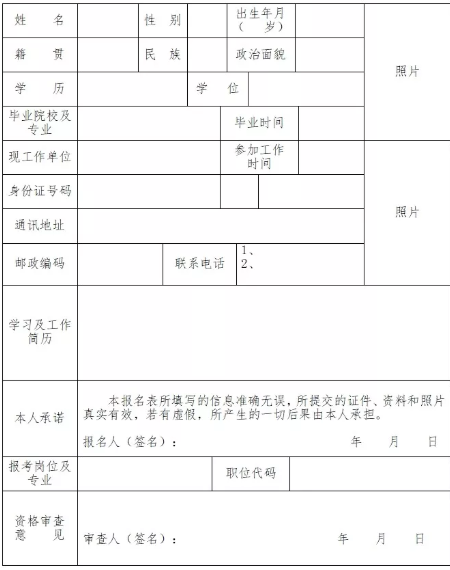 